                                                                                                                                                                                                      ……………………………..…………...                                                                                                                                                                                                (miejscowość, data		Zgłoszenie  pełnoletniego  ucznia  do Poradni Psychologiczno-Pedagogicznej w Krzyżu Wlkp.	............................................................................…………………………….......….                                                         (imiona i nazwisko)                                                                                  ...................................................................................………………………………. 			(miejsce zamieszkania – dokładny adres) 				..........................................................……………………………........……..……..		(telefon)	..........................................................……………………………........……..……..		(data i miejsce urodzenia)	          (w przypadku braku numeru PESEL należy podać serię i numer dokumentu potwierdzającego tożsamość)Nazwa szkoły: ..............................…………..........................................................……....…................................Adres szkoły:............................................……………................................................……..........................…......(ulica, nr domu, nr lokalu)...........................................................................................................................................……....................….......(miejscowość, kod pocztowy, poczta)Klasa (nazwa zawodu)…………………………………........…Powód zgłoszenia…………………………………………………………………………………………………………………………………………………………………………………………………………………………………………………………………………………………………………………………………………………….Na podstawie § 5 ust. 5  rozporządzenia Ministra Edukacji Narodowej z dnia 1 lutego 2013 r. sprawie szczegółowych zasad działania publicznych poradni psychologiczno-pedagogicznych, w tym publicznych poradni specjalistycznych (Dz. U. z 2013, poz.199 ze zm.) przyjmuję do wiadomości, że w celu uzyskania informacji o problemach dydaktycznych i wychowawczych pełnoletniego ucznia Poradnia może zwrócić się do dyrektora szkoły/placówki, do której uczęszcza pełnoletni uczeń o wydanie opinii nauczyciela, wychowawców grup wychowawczych lub specjalistów.Wyrażam zgodę/nie wyrażam* zgody  na pozyskiwanie ze szkoły informacji nt. mojego funkcjonowania oraz udzielanie nauczycielom informacji o wynikach przeprowadzonych badań.                                                                                                                                                 ………………..……………….                                                                                                                                                                                       podpis pełnoletniego uczniaZałączniki:     1. Opinia  nauczyciela, karta  informacyjna,  zeszyty, sprawdziany, wynik  badania  słuchu (audiogram) i wzroku* 2. Inne( jakie):……………………………………………………..*niepotrzebne skreślić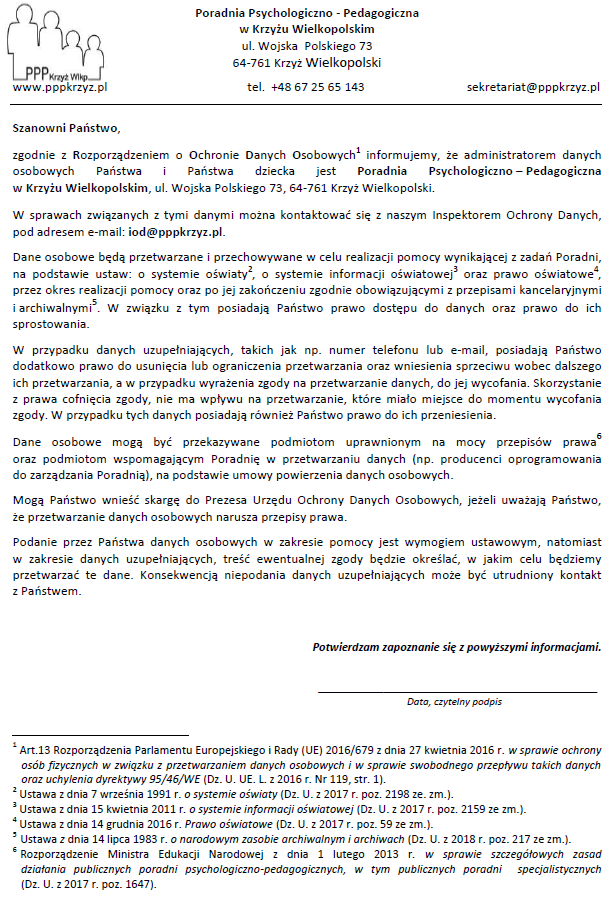 PESEL:                  Wypełnia  pracownik  Poradni:Wypełnia  pracownik  Poradni:Wypełnia  pracownik  Poradni:Wypełnia  pracownik  Poradni:DataUzgodnionoPodpis pracownika Poradni        Podpis pełnoletniego ucznia